Информационные материалы о Федеральном просветительском марафоне Знание.Первые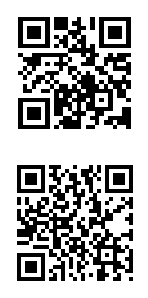 ПриложениеСайт Марафонаhttps://clck.ru/35fpLyМатериалы о Марафоне для распространенияhttps://disk.yandex.ru/d/sOjGmt EOY6ChowРегистрация для онлайн-участияhttps://clck.ru/35fnDW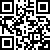 Регистрация для офлайн-участияhttps://clck.ru/35fnFA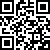 Информация об информационной кампании Федерального просветительского марафона Знание.ПервыеИнформация об информационной кампании Федерального просветительского марафона Знание.ПервыеИнформация об информационной кампании Федерального просветительского марафона Знание.ПервыеИнформация об информационной кампании Федерального просветительского марафона Знание.ПервыеИнформация об информационной кампании Федерального просветительского марафона Знание.ПервыеИнформация об информационной кампании Федерального просветительского марафона Знание.ПервыеНаименованиеКоличествоКоличествоКоличествоКоличествоКоличество публикаций,муниципальногопубликаций,публикаций,образовательныхпубликаций,информирующих ообразованияинформирующих оинформирующих оорганизаций, в которыхинформирующих оМарафоне, вМарафоне, наМарафоне, вразмещены афишиМарафоне, насоциальных сетях ООофициальном сайтесоциальных сетяхМарафонаофициальном сайте ООМОУОМОУО